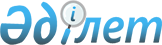 О бюджете района на 2014-2016 годы
					
			С истёкшим сроком
			
			
		
					Решение XVIII сессии Улытауского районного маслихата Карагандинской области от 25 декабря 2013 года № 140. Зарегистрировано Департаментом юстиции Карагандинской области 16 января 2014 года № 2507. Прекращено действие в связи с истечением срока
      Примечание РЦПИ:
      В тексте документа сохранена пунктуация и орфография оригинала.
      В соответствии с Бюджетным кодексом Республики Казахстан от 4 декабря 2008 года, Законом Республики Казахстан от 23 января 2001 года "О местном государственном управлении и самоуправлении в Республике Казахстан", районный маслихат РЕШИЛ:
      1. Утвердить районный бюджет на 2014-2016 годы согласно приложениям 1, 2 и 3 соответственно, в том числе на 2014 год в следующих объемах:
      1) доходы – 3605282 тысяч тенге, в том числе:
      налоговые поступления – 3053114 тысяч тенге;
      неналоговые поступления – 60997 тысяч тенге;
      поступления от продажи основного капитала – 257 тысяч тенге;
      поступления трансфертов – 490914 тысяч тенге;
      2) затраты – 4124745 тысяч тенге;
      3) чистое бюджетное кредитование - 23437 тысяч тенге:
      бюджетные кредиты – 28177 тысяч тенге;
      погашение бюджетных кредитов – 4740 тысяч тенге;
      4) сальдо по операциям с финансовыми активами – 23025 тысяч тенге:
      приобретение финансовых активов – 23025 тысяч тенге;
      поступления от продажи финансовых активов государства – 0 тысяч тенге;
      5) дефицит (профицит) бюджета – минус 565925 тысяч тенге;
      6) финансирование дефицита (использование профицита) бюджета - 565925 тысяч тенге:
      поступление займов - 28177 тысяч тенге;
      погашение займов – 4740 тысяч тенге;
      используемые остатки бюджетных средств – 542 488 тысяч тенге.
      Сноска. Пункт 1 - в редакции решения Улытауского районного маслихата Карагандинской области от 24.11.2014 N 195 (вводится в действие с 01.01.2014).


      2. Установить на 2014 год нормативы распределения доходов в бюджет района в следующих размерах:
      1) по индивидуальному подоходному налогу – 0 процентов;
      2) по социальному налогу – 0 процентов.
      Сноска. Пункт 2 с изменениями, внесенными решением Улытауского районного маслихата Карагандинской области от 22.04.2014 N 167 (вводится в действие с 01.01.2014).


      3. Учесть объем бюджетного изъятия из районного бюджета на 2014 год передаваемый в областной бюджет в сумме 334150 тысяч тенге.
      4. Установить на 2014 год гражданским служащим в областы здравоохранения, социального обеспечения, образования, культуры, спорта и ветеринарии, работающим в сельской местности, финансируемый из районного бюджета, повышенные не менее чем на двадцать пять процентов должностные оклады и тарифные ставки по сравнению с окладами и ставками гражданских служащих, занимающихся этими видами деятельности в городских условиях.
      Сноска. Пункт 4 - в редакции решения Улытауского районного маслихата Карагандинской области от 11.09.2014 N 184 (вводится в действие с 01.01.2014).


      5. Установить в составе бюджета района на 2014 год целевые трансферты и бюджетные кредиты согласно приложению 4.
      6. Утвердить перечень бюджетных программ бюджета района на 2014 год, направленных на реализацию бюджетных инвестиционных проектов согласно приложению 5.
      7. Утвердить затраты бюджета района на 2014 год по реализации бюджетных программ через аппараты акима поселка, сельского округа согласно приложению 6.
      8. Утвердить перечень бюджетных программ, не подлежащих секвестру в процессе исполнения бюджета района на 2014 год согласно приложению 7.
      9. Настоящее решение вводится в действие с 1 января 2014 года. Бюджет района на 2014 год
      Сноска. Приложение 1 - в редакции решения Улытауского районного маслихата Карагандинской области от 24.11.2014 N 195 (вводится в действие с 01.01.2014). Бюджет района на 2015 год Бюджет района на 2016 год Целевые трансферты и бюджетные кредиты в составе бюджета района на 2014 год
      Сноска. Приложение 4 - в редакции решения Улытауского районного маслихата Карагандинской области от 24.11.2014 N 195 (вводится в действие с 01.01.2014). Перечень бюджетных программ бюджета района на 2014 год,
направленных на реализацию бюджетных инвестиционных проектов
      Сноска. Приложение 5 - в редакции решения Улытауского районного маслихата Карагандинской области от 11.09.2014 № 184 (вводится в действие с 01.01.2014). Затраты бюджета района на 2014 год по реализации бюджетных программ через аппараты акима поселка, сельского округа
      Сноска. Приложение 6 - в редакции решения Улытауского районного маслихата Карагандинской области от 24.11.2014 N 195 (вводится в действие с 01.01.2014).
      продолжение таблицы
      продолжение таблицы Перечень бюджетных программ, не подлежащих секвестру
в процессе исполнения бюджета на 2014 год
					© 2012. РГП на ПХВ «Институт законодательства и правовой информации Республики Казахстан» Министерства юстиции Республики Казахстан
				
Председатель сессии
Ш. Умбетов
Секретарь районного маслихата
Т. СейтжановПриложение 1
к решению XVIII сессии
Улытауского районного маслихата
от 25 декабря 2013 года № 140
Категория
Категория
Категория
Категория
Сумма (тысяч тенге)
Класс
Класс
Класс
Сумма (тысяч тенге)
Подкласс
Подкласс
Сумма (тысяч тенге)
Наименование
Сумма (тысяч тенге)
1
2
3
4
5
І. ДОХОДЫ
3605282
1
Налоговые поступления
3053114
01
Подоходный налог
4300
2
Индивидуальный подоходный налог
4300
03
Социальный налог
0
1
Социальный налог
0
04
Налоги на собственность
3023242
1
Налоги на имущество
3005561
3
Земельный налог
2677
4
Hалог на транспортные средства
11894
5
Единый земельный налог
3110
05
Внутренние налоги на товары, работы и услуги
24406
2
Акцизы
53
3
Поступления за использование природных и других ресурсов
23000
4
Сборы за ведение предпринимательской и профессиональной деятельности
1353
08
Обязательные платежи, взимаемые за совершение юридически значимых действий и (или) выдачу документов уполномоченными на то государственными органами или должностными лицами
1166
1 
Государственная пошлина
1166
2
Неналоговые поступления
60997
01
Доходы от государственной собственности
391
5
Доходы от аренды имущества, находящегося в государственной собственности
384
7
Вознаграждения по кредитам, выданным из государственного бюджета
7
02
Поступления от реализации товаров (работ, услуг) государственными учреждениями, финансируемыми из государственного бюджета
0
1
Поступления от реализации товаров (работ, услуг) государственными учреждениями, финансируемыми из государственного бюджета
0
04
Штрафы, пени, санкции, взыскания, налагаемые государственными учреждениями, финансируемыми из государственного бюджета, а также содержащимися и финансируемыми из бюджета (сметы расходов) Национального Банка Республики Казахстан 
0
1
Штрафы, пени, санкции, взыскания, налагаемые государственными учреждениями, финансируемыми из государственного бюджета, а также содержащимися и финансируемыми из бюджета (сметы расходов) Национального Банка Республики Казахстан, за исключением поступлений от организаций нефтяного сектора 
06
Прочие неналоговые поступления
60606
1
Прочие неналоговые поступления
60606
3
Поступления от продажи основного капитала
257
01
Продажа государственного имущества, закрепленного за государственными учреждениями
0
1
Продажа государственного имущества, закрепленного за государственными учреждениями
03
Продажа земли и нематериальных активов
257
1
Продажа земли
257
2
Продажа нематериальных активов
4
Поступления трансфертов 
490914
02
Трансферты из вышестоящих органов государственного управления
490914
2
Трансферты из областного бюджета
490914
Функциональная группа
Функциональная группа
Функциональная группа
Функциональная группа
Функциональная группа
Сумма (тысяч тенге)
Функциональная подгруппа
Функциональная подгруппа
Функциональная подгруппа
Функциональная подгруппа
Сумма (тысяч тенге)
Администратор бюджетных программ
Администратор бюджетных программ
Администратор бюджетных программ
Сумма (тысяч тенге)
Программа
Программа
Сумма (тысяч тенге)
Наименование
Сумма (тысяч тенге)
1
2
3
4
5
6
II. ЗАТРАТЫ
4124745
01
Государственные услуги общего характера
405261
1
Представительные, исполнительные и другие органы, выполняющие общие функции государственного управления
364012
112
Аппарат маслихата района (города областного значения)
16110
001
Услуги по обеспечению деятельности маслихата района (города областного значения)
15642
003
Капитальные расходы государственного органа
468
122
Аппарат акима района (города областного значения)
74668
001
Услуги по обеспечению деятельности акима района (города областного значения)
67455
002
Создание информационных систем
003
Капитальные расходы государственного органа
7213
123
Аппарат акима района в городе, города районного значения, поселка, села, сельского округа
273234
001
Услуги по обеспечению деятельности акима района в городе, города районного значения, поселка, села, сельского округа
218772
022
Капитальные расходы государственного органа
54462
024
Создание информационных систем
2
Финансовая деятельность
4435
459
Отдел экономики и финансов района (города областного значения)
4435
003
Проведение оценки имущества в целях налогообложения
011
Учет, хранение, оценка и реализация имущества, поступившего в коммунальную собственность
4435
9
Прочие государственные услуги общего характера
36814
459
Отдел экономики и финансов района (города областного значения)
31682
001
Услуги по реализации государственной политики в области формирования и развития экономической политики, государственного планирования, исполнения бюджета и управления коммунальной собственностью района (города областного значения) 
30812
002
Создание информационных систем
015
Капитальные расходы государственного органа
870
467
Отдел строительства района (города областного значения)
5132
040
Развитие объектов государственных органов
5132
02
Оборона
60828
1
Военные нужды
8828
122
Аппарат акима района (города областного значения)
8828
005
Мероприятия в рамках исполнения всеобщей воинской обязанности
8828
2
Организация работы по чрезвычайным ситуациям
52000
122
Аппарат акима района (города областного значения)
52000
006
Предупреждение и ликвидация чрезвычайных ситуаций масштаба района (города областного значения)
52000
03
Общественный порядок, безопасность, правовая, судебная, уголовно-исполнительная деятельность
4125
9
Прочие услуги в области общественного порядка и безопасности
4125
458
Отдел жилищно-коммунального хозяйства, пассажирского транспорта и автомобильных дорог района (города областного значения)
4125
021
Обеспечение безопасности дорожного движения в населенных пунктах
4125
04
Образование
1501130
1
Дошкольное воспитание и обучение
188356
471
Отдел образования, физической культуры и спорта района (города областного значения)
188356
003
Обеспечение деятельности организаций дошкольного воспитания и обучения
46575
040
Реализация государственного образовательного заказа в дошкольных организациях образования
141781
2
Начальное, основное среднее и общее среднее образование
1113669
471
Отдел образования, физической культуры и спорта района (города областного значения)
1113669
004
Общеобразовательное обучение
1074132
005
Дополнительное образование для детей и юношества
39537
9
Прочие услуги в области образования
199105
467
Отдел строительства района (города областного значения)
140529
037
Строительство и реконструкция объектов образования
140529
471
Отдел образования, физической культуры и спорта района (города областного значения)
58576
009
Приобретение и доставка учебников, учебно-методических комплексов для государственных учреждений образования района (города областного значения)
10323
020
Ежемесячная выплата денежных средств опекунам (попечителям) на содержание ребенка-сироты (детей-сирот), и ребенка (детей), оставшегося без попечения родителей 
4387
067
Капитальные расходы подведомственных государственных учреждений и организаций
43866
068
Обеспечение повышения компьютерной грамотности населения
05
Здравоохранение
0
2
Охрана здоровья населения
0
471
Отдел образования, физической культуры и
спорта района (города областного
значения)
0
024
Реализация мероприятий в рамках Государственной программы "Саламатты Қазақстан" на 2011-2015 годы 
06
Социальная помощь и социальное обеспечение
109744
2
Социальная помощь
85944
451
Отдел занятости и социальных программ района (города областного значения)
85944
002
Программа занятости
17937
004
Оказание социальной помощи на приобретение топлива специалистам здравоохранения, образования, социального обеспечения, культуры, спорта и ветеринарии в сельской местности в соответствии с законодательством Республики Казахстан
6629
005
Государственная адресная социальная помощь
1438
006
Оказание жилищной помощи
2623
007
Социальная помощь отдельным категориям нуждающихся граждан по решениям местных представительных органов
20923
010
Материальное обеспечение детей-инвалидов, воспитывающихся и обучающихся на дому
476
014
Оказание социальной помощи нуждающимся гражданам на дому
22050
016
Государственные пособия на детей до 18 лет
7286
017
Обеспечение нуждающихся инвалидов обязательными гигиеническими средствами и предоставление услуг специалистами жестового языка, индивидуальными помощниками в соответствии с индивидуальной программой реабилитации инвалида
6334
023
Обеспечение деятельности центров занятости населения
248
9
Прочие услуги в области социальной помощи и социального обеспечения
23800
451
Отдел занятости и социальных программ района (города областного значения)
23800
001
Услуги по реализации государственной политики на местном уровне в области обеспечения занятости и реализации социальных программ для населения
23140
011
Оплата услуг по зачислению, выплате и доставке пособий и других социальных выплат
580
012
Создание информационных систем
021
Капитальные расходы государственного органа
80
067
Капитальные расходы подведомственных государственных учреждений и организаций
07
Жилищно-коммунальное хозяйство
853552
1
Жилищное хозяйство
258691
123
Аппарат акима района в городе, города районного значения, поселка, села, сельского округа
007
Организация сохранения государственного жилищного фонда города районного значения, поселка, села, сельского округа
458
Отдел жилищно-коммунального хозяйства, пассажирского транспорта и автомобильных дорог района (города областного значения)
16302
041
Ремонт и благоустройство объектов в рамках развития городов и сельских населенных пунктов по Дорожной карте занятости 2020
16302
467
Отдел строительства района (города областного значения)
235403
003
Проектирование, строительство и (или) приобретение жилья коммунального жилищного фонда
111612
004
Проектирование, развитие, обустройство и (или) приобретение инженерно-коммуникационной инфраструктуры
123413
072
Строительство и (или) приобретение служебного жилища и развитие (или) приобретение инженерно-коммуникационной инфраструктуры в рамках Дорожной карты занятости 2020
074
Развитие и/или сооружение недостающих объектов инженерно-коммуникационной инфраструктуры в рамках второго направления Дорожной карты занятости 2020
378
471
Отдел образования, физической культуры и спорта района (города областного значения)
3948
026
Ремонт объектов в рамках развития городов и сельских населенных пунктов по Дорожной карте занятости 2020
3948
479
Отдел жилищной инспекции района (города областного значения)
3038
001
Услуги по реализации государственной политики на местном уровне в области жилищного фонда
1647
005
Капитальные расходы государственного органа
1391
2
Коммунальное хозяйство
382165
123
Аппарат акима района в городе, города районного значения, поселка, села, сельского округа
28982
014
Организация водоснабжения населенных пунктов
28982
458
Отдел жилищно-коммунального хозяйства, пассажирского транспорта и автомобильных дорог района (города областного значения)
2500
026
Организация эксплуатации тепловых сетей, находящихся в коммунальной собственности районов (городов областного значения)
2500
467
Отдел строительства района (города областного значения)
350683
005
Развитие коммунального хозяйства
006
Развитие системы водоснабжения и водоотведения
350683
3
Благоустройство населенных пунктов
212696
123
Аппарат акима района в городе, города районного значения, поселка, села, сельского округа
212696
008
Освещение улиц населенных пунктов
41002
009
Обеспечение санитарии населенных пунктов
5402
011
Благоустройство и озеленение населенных пунктов
166292
458
Отдел жилищно-коммунального хозяйства, пассажирского транспорта и автомобильных дорог района (города областного значения)
015
Освещение улиц в населенных пунктах
018
Благоустройство и озеленение населенных пунктов
08
Культура, спорт, туризм и информационное пространство
416067
1
Деятельность в области культуры
281323
455
Отдел культуры и развития языков района (города областного значения)
281323
003
Поддержка культурно-досуговой работы
281323
467
Отдел строительства района (города областного значения)
011
Развитие объектов культуры
2
Спорт
20414
467
Отдел строительства района (города областного значения)
3300
008
Развития объектов спорта 
3300
471
Отдел образования, физической культуры и спорта района (города областного значения)
17114
013
Развитие массового спорта и национальных видов спорта
014
Проведение спортивных соревнований на районном (города областного значения) уровне
12099
015
Подготовка и участие членов сборных команд района (города областного значения) по различным видам спорта на областных спортивных соревнованиях
5015
3
Информационное пространство
56691
455
Отдел культуры и развития языков района (города областного значения)
28708
006
Функционирование районных (городских) библиотек
28708
007
Развитие государственного языка и других языков народа Казахстана
456
Отдел внутренней политики района (города областного значения)
27983
002
Услуги по проведению государственной информационной политики через газеты и журналы 
22313
005
Услуги по проведению государственной информационной политики через телерадиовещание
5670
9
Прочие услуги по организации культуры, спорта, туризма и информационного пространства
57639
455
Отдел культуры и развития языков района (города областного значения)
36358
001
Услуги по реализации государственной политики на местном уровне в области развития языков и культуры
6472
002
Создание информационных систем
010
Капитальные расходы государственного органа
032
Капитальные расходы подведомственных государственных учреждений и организаций
29886
456
Отдел внутренней политики района (города областного значения)
21281
001
Услуги по реализации государственной политики на местном уровне в области информации, укрепления государственности и формирования социального оптимизма граждан
12088
003
Реализация мероприятий в сфере молодежной политики
8700
004
Создание информационных систем
006
Капитальные расходы государственного органа
493
10
Сельское, водное, лесное, рыбное хозяйство, особо охраняемые природные территории, охрана окружающей среды и животного мира, земельные отношения
143447
1
Сельское хозяйство
38158
459
Отдел экономики и финансов района (города областного значения)
8992
099
Реализация мер по оказанию социальной поддержки специалистов
8992
467
Отдел строительства района (города областного значения)
700
010
Развитие объектов сельского хозяйства
700
474
Отдел сельского хозяйства и ветеринарии района (города областного значения)
28466
001
Услуги по реализации государственной политики на местном уровне в сфере сельского хозяйства и ветеринарии 
14588
002
Создание информационных систем
003
Капитальные расходы государственного органа
380
005
Обеспечение функционирования скотомогильников (биотермических ям)
2045
007
Организация отлова и уничтожения бродячих собак и кошек
1000
008
Возмещение владельцам стоимости изымаемых и уничтожаемых больных животных, продуктов и сырья животного происхождения
8823
011
Проведение ветеринарных мероприятий по энзоотическим болезням животных
012
Проведение мероприятий по идентификации сельскохозяйственных животных 
1630
6
Земельные отношения
15566
463
Отдел земельных отношений района (города областного значения)
15566
001
Услуги по реализации государственной политики в области регулирования земельных отношений на территории района (города областного значения)
11774
004
Организация работ по зонированию земель
3732
005
Создание информационных систем
006
Землеустройство, проводимое при установлении границ районов,городов областного значения, районного значения, сельских округов, поселков, сел
007
Капитальные расходы государственного органа
60
9
Прочие услуги в области сельского, водного, лесного, рыбного хозяйства, охраны окружающей среды и земельных отношений
89723
474
Отдел сельского хозяйства и ветеринарии района (города областного значения)
89723
013
Проведение противоэпизоотических мероприятий
89723
11
Промышленность, архитектурная, градостроительная и строительная деятельность
24308
2
Архитектурная, градостроительная и строительная деятельность
24308
467
Отдел строительства района (города областного значения)
15644
001
Услуги по реализации государственной политики на местном уровне в области строительства
15584
014
Создание информационных систем
017
Капитальные расходы государственного органа
60
468
Отдел архитектуры и градостроительства района (города областного значения)
8664
001
Услуги по реализации государственной политики в области архитектуры и градостроительства на местном уровне
7809
004
Капитальные расходы государственного органа
855
12
Транспорт и коммуникации
216735
1
Автомобильный транспорт
216735
123
Аппарат акима района в городе, города районного значения, поселка, села, сельского округа
200095
013
Обеспечение функционирования автомобильных дорог в городах районного значения, поселках, селах, сельских округах
200095
458
Отдел жилищно-коммунального хозяйства, пассажирского транспорта и автомобильных дорог района (города областного значения)
16640
023
Обеспечение функционирования автомобильных дорог
16640
13
Прочие
51840
9
Прочие
51840
458
Отдел жилищно-коммунального хозяйства, пассажирского транспорта и автомобильных дорог района (города областного значения)
29618
001
Услуги по реализации государственной политики на местном уровне в области жилищно-коммунального хозяйства, пассажирского транспорта и автомобильных дорог 
11637
013
Капитальные расходы государственного органа
5137
040
Реализация мер по содействию экономическому развитию регионов в рамках Программы "Развитие регионов" 
12844
459
Отдел экономики и финансов района (города областного значения)
1900
008
Разработка технико-экономического обоснования местных бюджетных инвестиционных проектов и концессионных проектов и проведение его экспертизы
1900
012
Резерв местного исполнительного органа района (города областного значения) 
471
Отдел образования, физической культуры и спорта района (города областного значения)
10086
001
Услуги по обеспечению деятельности отдела образования, физической культуры и спорта
10086
002
Создание информационных систем
018
Капитальные расходы государственного органа
494
Отдел предпринимательства и промышленности района (города областного значения)
10236
001
Услуги по реализации государственной политики на местном уровне в области развития предпринимательства и промышленности 
10236
002
Создание информационных систем
003
Капитальные расходы государственного органа
14
Обслуживание долга
7
1
Обслуживание долга
7
459
Отдел экономики и финансов района (города областного значения)
7
021
Обслуживание долга местных исполнительных органов по выплате вознаграждений и иных платежей по займам из областного бюджета 
7
15
Трансферты
337701
1
Трансферты
337701
459
Отдел экономики и финансов района (города областного значения)
337701
006
Возврат неиспользованных (недоиспользованных) целевых трансфертов
3551
007
Бюджетные изъятия
334150
III. Чистое бюджетное кредитование
23437
Бюджетные кредиты
28177
10
Сельское, водное, лесное, рыбное хозяйство, особо охраняемые природные территории, охрана окружающей среды и животного мира, земельные отношения
28177
1
Сельское хозяйство
28177
459
Отдел экономики и финансов района (города областного значения)
28177
018
Бюджетные кредиты для реализации мер социальной поддержки специалистов 
28177
Категория
Категория
Категория
Категория
Категория
Сумма (тысяч тенге)
Класс
Класс
Класс
Класс
Сумма (тысяч тенге)
Подкласс
Подкласс
Сумма (тысяч тенге)
Наименование
Сумма (тысяч тенге)
1
2
3
4
5
погашение бюджетных кредитов
4740
5
Погашение бюджетных кредитов
4740
01
Погашение бюджетных кредитов
4740
1
Погашение бюджетных кредитов, выданных из государственного бюджета
4740
Функциональная группа
Функциональная группа
Функциональная группа
Функциональная группа
Функциональная группа
Сумма (тысяч тенге)
Функциональная подгруппа
Функциональная подгруппа
Функциональная подгруппа
Функциональная подгруппа
Сумма (тысяч тенге)
Администратор бюджетных программ
Администратор бюджетных программ
Администратор бюджетных программ
Сумма (тысяч тенге)
Программа
Программа
Сумма (тысяч тенге)
Наименование
Сумма (тысяч тенге)
1
2
3
4
5
6
IV. Сальдо по операциям с финансовыми активами
23025
Функциональная группа
Функциональная группа
Функциональная группа
Функциональная группа
Функциональная группа
Сумма (тысяч тенге)
Функциональная подгруппа
Функциональная подгруппа
Функциональная подгруппа
Функциональная подгруппа
Сумма (тысяч тенге)
Администратор бюджетных программ
Администратор бюджетных программ
Администратор бюджетных программ
Сумма (тысяч тенге)
Программа
Программа
Сумма (тысяч тенге)
Наименование
Сумма (тысяч тенге)
1
2
3
4
5
6
Приобретение финансовых активов
23025
13
Прочие
23025
9
Прочие
23025
459
Отдел экономики и финансов района (города областного значения)
23025
014
Формирование или увеличение уставного капитала юридических лиц
23025
474
Отдел сельского хозяйства и ветеринарии района (города областного значения)
065
Формирование или увеличение уставного капитала юридических лиц
Категория
Категория
Категория
Категория
Категория
Сумма (тысяч тенге)
Класс
Класс
Класс
Класс
Сумма (тысяч тенге)
Подкласс
Подкласс
Подкласс
Сумма (тысяч тенге)
Наименование 
Сумма (тысяч тенге)
1
2
3
4
5
Поступления от продажи финансовых активов государства
0
Наименование
Наименование
Наименование
Наименование
Наименование
Сумма (тыс. тенге)
1
1
1
1
1
2
V. Дефицит (профицит) бюджета
-565925
VI. Финансирование дефицита (использование профицита) бюджета
565925
Категория
Категория
Категория
Категория
Сумма (тысяч тенге)
Класс
Класс
Класс
Сумма (тысяч тенге)
Подкласс
Подкласс
Сумма (тысяч тенге)
Наименование
Сумма (тысяч тенге)
1
2
3
4
5
Поступление займов
28177
7
Поступления займов
28177
01
Внутренние государственные займы
28177
2
Договоры займа
28177
Функциональная группа
Функциональная группа
Функциональная группа
Функциональная группа
Функциональная группа
Сумма (тысяч тенге)
Функциональная подгруппа
Функциональная подгруппа
Функциональная подгруппа
Функциональная подгруппа
Сумма (тысяч тенге)
Администратор бюджетных программ
Администратор бюджетных программ
Администратор бюджетных программ
Сумма (тысяч тенге)
Программа
Программа
Сумма (тысяч тенге)
Наименование
Сумма (тысяч тенге)
1
2
3
4
5
6
Погашение займов
4740
16
Погашение займов
4740
1
Погашение займов
4740
459
Отдел экономики и финансов района (города областного значения)
4740
005
Погашение долга местного исполнительного органа перед вышестоящим бюджетом
4740
Категория
Категория
Категория
Категория
Сумма (тысяч тенге)
Класс
Класс
Класс
Сумма (тысяч тенге)
Подкласс
Подкласс
Сумма (тысяч тенге)
Наименование
Сумма (тысяч тенге)
1
2
3
4
5
Используемые остатки бюджетных средств
542488Приложение 2
к решению XVIII сессии
Улытауского районного маслихата
от 25 декабря 2013 года № 140
Категория
Категория
Категория
Категория
Сумма
(тысяч тенге)
Класс
Класс
Класс
Сумма
(тысяч тенге)
Подкласс
Подкласс
Сумма
(тысяч тенге)
Наименование
Сумма
(тысяч тенге)
1
2
3
4
5
І. ДОХОДЫ
3148566
1
Налоговые поступления
3086784
01
Подоходный налог
63921
2
Индивидуальный подоходный налог
63921
03
Социальный налог
69421
1
Социальный налог
69421
04
Налоги на собственность
2929262
1
Налоги на имущество
2917293
3
Земельный налог
568
4
Hалог на транспортные средства
8441
5
Единый земельный налог
2960
05
Внутренние налоги на товары, работы и услуги
23218
2
Акцизы
51
3
Поступления за использование природных и других ресурсов
22000
4
Сборы за ведение предпринимательской и профессиональной деятельности
1167
08
Обязательные платежи, взимаемые за совершение юридически значимых действий и (или) выдачу документов уполномоченными на то государственными органами или должностными лицами
962
1
Государственная пошлина
962
2
Неналоговые поступления
61502
01
Доходы от государственной собственности
384
5
Доходы от аренды имущества, находящегося в государственной собственности
384
02
Поступления от реализации товаров (работ, услуг) государственными учреждениями, финансируемыми из государственного бюджета
1
1
Поступления от реализации товаров (работ, услуг) государственными учреждениями, финансируемыми из государственного бюджета
1
04
Штрафы, пени, санкции, взыскания, налагаемые государственными учреждениями, финансируемыми из государственного бюджета, а также содержащимися и финансируемыми из бюджета (сметы расходов) Национального Банка Республики Казахстан
8
1
Штрафы, пени, санкции, взыскания, налагаемые государственными учреждениями, финансируемыми из государственного бюджета, а также содержащимися и финансируемыми из бюджета (сметы расходов) Национального Банка Республики Казахстан, за исключением поступлений от организаций нефтяного сектора
8
06
Прочие неналоговые поступления
61109
1
Прочие неналоговые поступления
61109
3
Поступления от продажи основного капитала
280
03
Продажа земли и нематериальных активов
280
1
Продажа земли
2
Продажа нематериальных активов
280
4
Поступления трансфертов
0
02
Трансферты из вышестоящих органов государственного управления
2
Трансферты из областного бюджета
Функциональная группа
Функциональная группа
Функциональная группа
Функциональная группа
Функциональная группа
Сумма (тысяч тенге)
Функциональная подгруппа
Функциональная подгруппа
Функциональная подгруппа
Функциональная подгруппа
Сумма (тысяч тенге)
Администратор бюджетных программ
Администратор бюджетных программ
Администратор бюджетных программ
Сумма (тысяч тенге)
Программа
Программа
Сумма (тысяч тенге)
Наименование
Сумма (тысяч тенге)
1
2
3
4
5
6
II. ЗАТРАТЫ
3148566
01
Государственные услуги общего характера
281123
1
Представительные, исполнительные и другие органы, выполняющие общие функции государственного управления
255576
112
Аппарат маслихата района (города областного значения)
13586
001
Услуги по обеспечению деятельности маслихата района (города областного значения)
13586
003
Капитальные расходы государственного органа
122
Аппарат акима района (города областного значения)
54151
001
Услуги по обеспечению деятельности акима района (города областного значения)
54151
002
Создание информационных систем
003
Капитальные расходы государственного органа
123
Аппарат акима района в городе, города районного значения, поселка, села, сельского округа
187839
001
Услуги по обеспечению деятельности акима района в городе, города районного значения, поселка, села, сельского округа
187062
022
Капитальные расходы государственного органа
777
024
Создание информационных систем
2
Финансовая деятельность
459
Отдел экономики и финансов района (города областного значения)
003
Проведение оценки имущества в целях налогообложения
011
Учет, хранение, оценка и реализация имущества, поступившего в коммунальную собственность
9
Прочие государственные услуги общего характера
25547
459
Отдел экономики и финансов района (города областного значения)
25547
001
Услуги по реализации государственной политики в области формирования и развития экономической политики, государственного планирования, исполнения бюджета и управления коммунальной собственностью района (города областного значения)
25547
002
Создание информационных систем
015
Капитальные расходы государственного органа
467
Отдел строительства района (города областного значения)
040
Развитие объектов государственных органов
02
Оборона
6179
1
Военные нужды
6179
122
Аппарат акима района (города областного значения)
6179
005
Мероприятия в рамках исполнения всеобщей воинской обязанности
6179
2
Организация работы по чрезвычайным ситуациям
122
Аппарат акима района (города областного значения)
006
Предупреждение и ликвидация чрезвычайных ситуаций масштаба района (города областного значения)
03
Общественный порядок, безопасность, правовая, судебная, уголовно-исполнительная деятельность
700
9
Прочие услуги в области общественного порядка и безопасности
700
458
Отдел жилищно-коммунального хозяйства, пассажирского транспорта и автомобильных дорог района (города областного значения)
700
021
Обеспечение безопасности дорожного движения в населенных пунктах
700
04
Образование
1209028
1
Дошкольное воспитание и обучение
169148
471
Отдел образования, физической культуры и спорта района (города областного значения)
169148
003
Обеспечение деятельности организаций дошкольного воспитания и обучения
48956
040
Реализация государственного образовательного заказа в дошкольных организациях образования
120192
2
Начальное, основное среднее и общее среднее образование
1024819
471
Отдел образования, физической культуры и спорта района (города областного значения)
1024819
004
Общеобразовательное обучение
988210
005
Дополнительное образование для детей и юношества
36609
9
Прочие услуги в области образования
15061
471
Отдел образования, физической культуры и спорта района (города областного значения)
15061
009
Приобретение и доставка учебников, учебно-методических комплексов для государственных учреждений образования района (города областного значения)
10323
020
Ежемесячная выплата денежных средств опекунам (попечителям) на содержание ребенка-сироты (детей-сирот), и ребенка (детей), оставшегося без попечения родителей 
4738
027
Выплата единовременных денежных средств казахстанским гражданам, усыновившим (удочерившим) ребенка (детей)-сироту и ребенка (детей), оставшегося без попечения родителей
298
067
Капитальные расходы подведомственных государственных учреждений и организаций
068
Обеспечение повышения компьютерной грамотности населения
05
Здравоохранение
0
2
Охрана здоровья населения
0
471
Отдел образования, физической культуры и спорта района (города областного значения)
0
024
Реализация мероприятий в рамках Государственной программы "Саламатты Қазақстан" на 2011-2015 годы
06
Социальная помощь и социальное обеспечение
134809
2
Социальная помощь
111887
451
Отдел занятости и социальных программ района (города областного значения)
111887
002
Программа занятости
20823
004
Оказание социальной помощи на приобретение топлива специалистам здравоохранения, образования, социального обеспечения, культуры, спорта и ветеринарии в сельской местности в соответствии с законодательством Республики Казахстан
7350
005
Государственная адресная социальная помощь
2590
006
Оказание жилищной помощи
1909
007
Социальная помощь отдельным категориям нуждающихся граждан по решениям местных представительных органов
35024
010
Материальное обеспечение детей-инвалидов, воспитывающихся и обучающихся на дому
741
014
Оказание социальной помощи нуждающимся гражданам на дому
28050
016
Государственные пособия на детей до 18 лет
9167
017
Обеспечение нуждающихся инвалидов обязательными гигиеническими средствами и предоставление услуг специалистами жестового языка, индивидуальными помощниками в соответствии с индивидуальной программой реабилитации инвалида
6233
023
Обеспечение деятельности центров занятости населения
9
Прочие услуги в области социальной помощи и социального обеспечения
22922
451
Отдел занятости и социальных программ района (города областного значения)
22922
001
Услуги по реализации государственной политики на местном уровне в области обеспечения занятости и реализации социальных программ для населения
22115
011
Оплата услуг по зачислению, выплате и доставке пособий и других социальных выплат
807
012
Создание информационных систем
021
Капитальные расходы государственного органа
067
Капитальные расходы подведомственных государственных учреждений и организаций
07
Жилищно-коммунальное хозяйство
134025
1
Жилищное хозяйство
123
Аппарат акима района в городе, города районного значения, поселка, села, сельского округа
007
Организация сохранения государственного жилищного фонда города районного значения, поселка, села, сельского округа
458
Отдел жилищно-коммунального хозяйства, пассажирского транспорта и автомобильных дорог района (города областного значения)
041
Ремонт и благоустройство объектов в рамках развития городов и сельских населенных пунктов по Дорожной карте занятости 2020
467
Отдел строительства района (города областного значения)
003
Проектирование, строительство и (или) приобретение жилья коммунального жилищного фонда
004
Проектирование, развитие, обустройство и (или) приобретение инженерно-коммуникационной инфраструктуры
072
Строительство и (или) приобретение служебного жилища и развитие (или) приобретение инженерно-коммуникационной инфраструктуры в рамках Дорожной карты занятости 2020
074
Развитие и/или сооружение недостающей инженерно-коммуникационной инфраструктуры в рамках второго направления Дорожной карты занятости 2020
471
Отдел образования, физической культуры и спорта района (города областного значения)
026
Ремонт объектов в рамках развития городов и сельских населенных пунктов по Дорожной карте занятости 2020
479
Отдел жилищной инспекции района (города областного значения)
001
Услуги по реализации государственной политики на местном уровне в области жилищного фонда
005
Капитальные расходы государственного органа
2
Коммунальное хозяйство
70981
123
Аппарат акима района в городе, города районного значения, поселка, села, сельского округа
70981
014
Организация водоснабжения населенных пунктов
70981
458
Отдел жилищно-коммунального хозяйства, пассажирского транспорта и автомобильных дорог района (города областного значения)
026
Организация эксплуатации тепловых сетей, находящихся в коммунальной собственности районов (городов областного значения)
467
Отдел строительства района (города областного значения)
005
Развитие коммунального хозяйства
006
Развитие системы водоснабжения и водоотведения
3
Благоустройство населенных пунктов
63044
123
Аппарат акима района в городе, города районного значения, поселка, села, сельского округа
63044
008
Освещение улиц населенных пунктов
25708
009
Обеспечение санитарии населенных пунктов
12546
011
Благоустройство и озеленение населенных пунктов
24790
458
Отдел жилищно-коммунального хозяйства, пассажирского транспорта и автомобильных дорог района (города областного значения)
015
Освещение улиц в населенных пунктах
018
Благоустройство и озеленение населенных пунктов
08
Культура, спорт, туризм и информационное пространство
315519
1
Деятельность в области культуры
237062
455
Отдел культуры и развития языков района (города областного значения)
237062
003
Поддержка культурно-досуговой работы
237062
2
Спорт
10823
467
Отдел строительства района (города областного значения)
008
Развития объектов спорта
471
Отдел образования, физической культуры и спорта района (города областного значения)
10823
013
Развитие массового спорта и национальных видов спорта
7175
014
Проведение спортивных соревнований на районном (города областного значения) уровне
662
015
Подготовка и участие членов сборных команд района (города областного значения) по различным видам спорта на областных спортивных соревнованиях
2986
3
Информационное пространство
47237
455
Отдел культуры и развития языков района (города областного значения)
22737
006
Функционирование районных (городских) библиотек
22737
007
Развитие государственного языка и других языков народа Казахстана
456
Отдел внутренней политики района (города областного значения)
24500
002
Услуги по проведению государственной информационной политики через газеты и журналы
22500
005
Услуги по проведению государственной информационной политики через телерадиовещание
2000
9
Прочие услуги по организации культуры, спорта, туризма и информационного пространства
20397
455
Отдел культуры и развития языков района (города областного значения)
6229
001
Услуги по реализации государственной политики на местном уровне в области развития языков и культуры
6229
002
Создание информационных систем
010
Капитальные расходы государственного органа
032
Капитальные расходы подведомственных государственных учреждений и организаций
456
Отдел внутренней политики района (города областного значения)
14168
001
Услуги по реализации государственной политики на местном уровне в области информации, укрепления государственности и формирования социального оптимизма граждан
9079
003
Реализация мероприятий в сфере молодежной политики
5089
004
Создание информационных систем
006
Капитальные расходы государственного органа
10
Сельское, водное, лесное, рыбное хозяйство, особо охраняемые природные территории, охрана окружающей среды и животного мира, земельные отношения
123513
1
Сельское хозяйство
28639
459
Отдел экономики и финансов района (города областного значения)
9234
099
Реализация мер по оказанию социальной поддержки специалистов
9234
474
Отдел сельского хозяйства и ветеринарии района (города областного значения)
19405
001
Услуги по реализации государственной политики на местном уровне в сфере сельского хозяйства и ветеринарии
16105
002
Создание информационных систем
003
Капитальные расходы государственного органа
007
Организация отлова и уничтожения бродячих собак и кошек
1000
011
Проведение ветеринарных мероприятий по энзоотическим болезням животных
012
Проведение мероприятий по идентификации сельскохозяйственных животных 
2300
6
Земельные отношения
8497
463
Отдел земельных отношений района (города областного значения)
8497
001
Услуги по реализации государственной политики в области регулирования земельных отношений на территории района (города областного значения)
8497
004
Организация работ по зонированию земель
005
Создание информационных систем
006
Землеустройство, проводимое при установлении границ районов городов областного значения, районного значения, сельских округов, поселков, сел
007
Капитальные расходы государственного органа
9
Прочие услуги в области сельского, водного, лесного, рыбного хозяйства, охраны окружающей среды и земельных отношений
86377
474
Отдел сельского хозяйства и ветеринарии района (города областного значения)
86377
013
Проведение противоэпизоотических мероприятий
86377
11
Промышленность, архитектурная, градостроительная и строительная деятельность
9515
2
Архитектурная, градостроительная и строительная деятельность
9515
466
Отдел архитектуры, градостроительства и строительства района (города областного значения)
001
Услуги по реализации государственной политики в области строительства, улучшения архитектурного облика городов, районов и населенных пунктов области и обеспечению рационального и эффективного градостроительного освоения территории района (города областного значения)
015
Капитальные расходы государственного органа
467
Отдел строительства района (города областного значения)
9515
001
Услуги по реализации государственной политики на местном уровне в области строительства
9515
017
Капитальные расходы государственного органа
12
Транспорт и коммуникации
38188
1
Автомобильный транспорт
38188
123
Аппарат акима района в городе, города районного значения, поселка, села, сельского округа
23754
013
Обеспечение функционирования автомобильных дорог в городах районного значения, поселках, селах, сельских округах
23754
458
Отдел жилищно-коммунального хозяйства, пассажирского транспорта и автомобильных дорог района (города областного значения)
14434
023
Обеспечение функционирования автомобильных дорог
14434
13
Прочие
106751
9
Прочие
106751
458
Отдел жилищно-коммунального хозяйства, пассажирского транспорта и автомобильных дорог района (города областного значения)
23698
001
Услуги по реализации государственной политики на местном уровне в области жилищно-коммунального хозяйства, пассажирского транспорта и автомобильных дорог
10854
013
Капитальные расходы государственного органа
040
Реализация мер по содействию экономическому развитию регионов в рамках Программы "Развитие регионов"
12844
459
Отдел экономики и финансов района (города областного значения)
62971
012
Резерв местного исполнительного органа района (города областного значения)
62971
471
Отдел образования, физической культуры и спорта района (города областного значения)
11003
001
Услуги по обеспечению деятельности отдела образования, физической культуры и спорта
11003
002
Создание информационных систем
018
Капитальные расходы государственного органа
494
Отдел предпринимательства и промышленности района (города областного значения)
9079
001
Услуги по реализации государственной политики на местном уровне в области развития предпринимательства и промышленности
9079
002
Создание информационных систем
003
Капитальные расходы государственного органа
14
Обслуживание долга
1
Обслуживание долга
459
Отдел экономики и финансов района (города областного значения)
021
Обслуживание долга местных исполнительных органов по выплате вознаграждений и иных платежей по займам из областного бюджета
15
Трансферты
789216
1
Трансферты
789216
459
Отдел экономики и финансов района (города областного значения)
789216
006
Возврат неиспользованных (недоиспользованных) целевых трансфертов
007
Бюджетные изъятия
789216
III. Чистое бюджетное кредитование
33689
Бюджетные кредиты
38948
10
Сельское, водное, лесное, рыбное хозяйство, особо охраняемые природные территории, охрана окружающей среды и животного мира, земельные отношения
38948
1
Сельское хозяйство
38948
459
Отдел экономики и финансов района (города областного значения)
38948
018
Бюджетные кредиты для реализации мер социальной поддержки специалистов
38948
Категория
Категория
Категория
Категория
Категория
Сумма (тысяч тенге)
Класс
Класс
Класс
Класс
Сумма (тысяч тенге)
Подкласс
Подкласс
Подкласс
Сумма (тысяч тенге)
Наименование
Сумма (тысяч тенге)
1
2
3
4
5
погашение бюджетных кредитов
5259
5
Погашение бюджетных кредитов
5259
01
Погашение бюджетных кредитов
5259
1
Погашение бюджетных кредитов, выданных из государственного бюджета
5259
Функциональная группа
Функциональная группа
Функциональная группа
Функциональная группа
Функциональная группа
Сумма (тысяч тенге)
Функциональная подгруппа
Функциональная подгруппа
Функциональная подгруппа
Функциональная подгруппа
Сумма (тысяч тенге)
Администратор бюджетных программ
Администратор бюджетных программ
Администратор бюджетных программ
Сумма (тысяч тенге)
Программа
Программа
Сумма (тысяч тенге)
Наименование
Сумма (тысяч тенге)
1
2
3
4
5
6
IV. Сальдо по операциям с финансовыми активами
Функциональная группа
Функциональная группа
Функциональная группа
Функциональная группа
Функциональная группа
Сумма (тысяч тенге)
Функциональная подгруппа
Функциональная подгруппа
Функциональная подгруппа
Функциональная подгруппа
Сумма (тысяч тенге)
Администратор бюджетных программ
Администратор бюджетных программ
Администратор бюджетных программ
Сумма (тысяч тенге)
Программа
Программа
Сумма (тысяч тенге)
Наименование
Сумма (тысяч тенге)
1
2
3
4
5
6
Приобретение финансовых активов
13
Прочие
9
Прочие
459
Отдел экономики и финансов района (города областного значения)
014
Формирование или увеличение уставного капитала юридических лиц
474
Отдел сельского хозяйства и ветеринарии района (города областного значения)
065
Формирование или увеличение уставного капитала юридических лиц
Категория
Категория
Категория
Категория
Категория
Сумма (тысяч тенге)
Класс
Класс
Класс
Класс
Сумма (тысяч тенге)
Подкласс
Подкласс
Подкласс
Сумма (тысяч тенге)
Наименование
Сумма (тысяч тенге)
1
2
3
4
5
Поступления от продажи финансовых активов государства
0
Наименование
Сумма (тыс. тенге)
1
2
V. Дефицит (профицит) бюджета
-33689
VI. Финансирование дефицита (использование профицита) бюджета
33689
Категория
Категория
Категория
Категория
Категория
Сумма (тысяч тенге)
Класс
Класс
Класс
Класс
Сумма (тысяч тенге)
Подкласс
Подкласс
Подкласс
Сумма (тысяч тенге)
Наименование
Сумма (тысяч тенге)
1
2
3
4
5
Поступление займов
38948
7
Поступления займов
38948
01
Внутренние государственные займы
38948
2
Договоры займа
38948
Функциональная группа
Функциональная группа
Функциональная группа
Функциональная группа
Функциональная группа
Сумма (тысяч тенге)
Функциональная подгруппа
Функциональная подгруппа
Функциональная подгруппа
Функциональная подгруппа
Сумма (тысяч тенге)
Администратор бюджетных программ
Администратор бюджетных программ
Администратор бюджетных программ
Сумма (тысяч тенге)
Программа
Программа
Сумма (тысяч тенге)
Наименование
Сумма (тысяч тенге)
1
2
3
4
5
6
Погашение займов
5259
16
Погашение займов
5259
1
Погашение займов
5259
459
Отдел экономики и финансов района (города областного значения)
5259
005
Погашение долга местного исполнительного органа перед вышестоящим бюджетом
5259
Категория
Категория
Категория
Категория
Категория
Сумма (тысяч тенге)
Класс
Класс
Класс
Класс
Сумма (тысяч тенге)
Подкласс
Подкласс
Подкласс
Сумма (тысяч тенге)
Наименование
Сумма (тысяч тенге)
1
2
3
4
5
Используемые остатки бюджетных средствПриложение 3
к решению XVIII сессии
Улытауского районного маслихата
от 25 декабря 2013 года № 140
Категория
Категория
Категория
Категория
Сумма (тысяч тенге)
Класс
Класс
Класс
Сумма (тысяч тенге)
Подкласс
Подкласс
Сумма (тысяч тенге)
Наименование
Сумма (тысяч тенге)
1
2
3
4
5
І. ДОХОДЫ
3369379
1
Налоговые поступления
3307597
01
Подоходный налог
71158
2
Индивидуальный подоходный налог
71158
03
Социальный налог
71779
1
Социальный налог
71779
04
Налоги на собственность
3140480
1
Налоги на имущество
3128511
3
Земельный налог
568
4
Hалог на транспортные средства
8441
5
Единый земельный налог
2960
05
Внутренние налоги на товары, работы и услуги
23218
2
Акцизы
51
3
Поступления за использование природных и других ресурсов
22000
4
Сборы за ведение предпринимательской и профессиональной деятельности
1167
08
Обязательные платежи, взимаемые за совершение юридически значимых действий и (или) выдачу документов уполномоченными на то государственными органами или должностными лицами
962
1
Государственная пошлина
962
2
Неналоговые поступления
61502
01
Доходы от государственной собственности
384
5
Доходы от аренды имущества, находящегося в государственной собственности
384
02
Поступления от реализации товаров (работ, услуг) государственными учреждениями, финансируемыми из государственного бюджета
1
1
Поступления от реализации товаров (работ, услуг) государственными учреждениями, финансируемыми из государственного бюджета
1
04
Штрафы, пени, санкции, взыскания, налагаемые государственными учреждениями, финансируемыми из государственного бюджета, а также содержащимися и финансируемыми из бюджета (сметы расходов) Национального Банка Республики Казахстан
8
1
Штрафы, пени, санкции, взыскания, налагаемые государственными учреждениями, финансируемыми из государственного бюджета, а также содержащимися и финансируемыми из бюджета (сметы расходов) Национального Банка Республики Казахстан, за исключением поступлений от организаций нефтяного сектора
8
06
Прочие неналоговые поступления
61109
1
Прочие неналоговые поступления
61109
3
Поступления от продажи основного капитала
280
03
Продажа земли и нематериальных активов
280
1
Продажа земли
2
Продажа нематериальных активов
280
4
Поступления трансфертов
0
02
Трансферты из вышестоящих органов государственного управления
2
Трансферты из областного бюджета
Функциональная группа
Функциональная группа
Функциональная группа
Функциональная группа
Функциональная группа
Сумма (тысяч тенге)
Функциональная подгруппа
Функциональная подгруппа
Функциональная подгруппа
Функциональная подгруппа
Сумма (тысяч тенге)
Администратор бюджетных программ
Администратор бюджетных программ
Администратор бюджетных программ
Сумма (тысяч тенге)
Программа
Программа
Сумма (тысяч тенге)
Наименование
Сумма (тысяч тенге)
1
2
3
4
5
6
II. ЗАТРАТЫ
3369379
01
Государственные услуги общего характера
271887
1
Представительные, исполнительные и другие органы, выполняющие общие функции государственного управления
246340
112
Аппарат маслихата района (города областного значения)
14767
001
Услуги по обеспечению деятельности маслихата района (города областного значения)
14227
003
Капитальные расходы государственного органа
540
122
Аппарат акима района (города областного значения)
62593
001
Услуги по обеспечению деятельности акима района (города областного значения)
62293
002
Создание информационных систем
300
003
Капитальные расходы государственного органа
123
Аппарат акима района в городе, города районного значения, поселка, села, сельского округа
168980
001
Услуги по обеспечению деятельности акима района в городе, города районного значения, поселка, села, сельского округа
168533
022
Капитальные расходы государственного органа
024
Создание информационных систем
447
2
Финансовая деятельность
459
Отдел экономики и финансов района (города областного значения)
003
Проведение оценки имущества в целях налогообложения
011
Учет, хранение, оценка и реализация имущества, поступившего в коммунальную собственность
9
Прочие государственные услуги общего характера
25547
459
Отдел экономики и финансов района (города областного значения)
25547
001
Услуги по реализации государственной политики в области формирования и развития экономической политики, государственного планирования, исполнения бюджета и управления коммунальной собственностью района (города областного значения)
25547
002
Создание информационных систем
015
Капитальные расходы государственного органа
467
Отдел строительства района (города областного значения)
040
Развитие объектов государственных органов
02
Оборона
6392
1
Военные нужды
6392
122
Аппарат акима района (города областного значения)
6392
005
Мероприятия в рамках исполнения всеобщей воинской обязанности
6392
2
Организация работы по чрезвычайным ситуациям
122
Аппарат акима района (города областного значения)
006
Предупреждение и ликвидация чрезвычайных ситуаций масштаба района (города областного значения)
03
Общественный порядок, безопасность, правовая, судебная, уголовно-исполнительная деятельность
700
9
Прочие услуги в области общественного порядка и безопасности
700
458
Отдел жилищно-коммунального хозяйства, пассажирского транспорта и автомобильных дорог района (города областного значения)
700
021
Обеспечение безопасности дорожного движения в населенных пунктах
700
04
Образование
1168678
1
Дошкольное воспитание и обучение
169355
471
Отдел образования, физической культуры и спорта района (города областного значения)
169355
003
Обеспечение деятельности организаций дошкольного воспитания и обучения
48956
040
Реализация государственного образовательного заказа в дошкольных организациях образования
120399
2
Начальное, основное среднее и общее среднее образование
983998
471
Отдел образования, физической культуры и спорта района (города областного значения)
983998
004
Общеобразовательное обучение
949254
005
Дополнительное образование для детей и юношества
34744
9
Прочие услуги в области образования
15325
471
Отдел образования, физической культуры и спорта района (города областного значения)
15325
009
Приобретение и доставка учебников, учебно-методических комплексов для государственных учреждений образования района (города областного значения)
10213
020
Ежемесячная выплата денежных средств опекунам (попечителям) на содержание ребенка-сироты (детей-сирот), и ребенка (детей), оставшегося без попечения родителей 
5112
027
Выплата единовременных денежных средств казахстанским гражданам, усыновившим (удочерившим) ребенка (детей)-сироту и ребенка (детей), оставшегося без попечения родителей
319
067
Капитальные расходы подведомственных государственных учреждений и организаций
068
Обеспечение повышения компьютерной грамотности населения
05
Здравоохранение
0
2
Охрана здоровья населения
0
471
Отдел образования, физической культуры и спорта района (города областного значения)
0
024
Реализация мероприятий в рамках Государственной программы "Саламатты Қазақстан" на 2011-2015 годы
06
Социальная помощь и социальное обеспечение
91809
2
Социальная помощь
70016
451
Отдел занятости и социальных программ района (города областного значения)
70016
002
Программа занятости
15784
004
Оказание социальной помощи на приобретение топлива специалистам здравоохранения, образования, социального обеспечения, культуры, спорта и ветеринарии в сельской местности в соответствии с законодательством Республики Казахстан
6657
005
Государственная адресная социальная помощь
922
006
Оказание жилищной помощи
1655
007
Социальная помощь отдельным категориям нуждающихся граждан по решениям местных представительных органов
14781
010
Материальное обеспечение детей-инвалидов, воспитывающихся и обучающихся на дому
684
014
Оказание социальной помощи нуждающимся гражданам на дому
18679
016
Государственные пособия на детей до 18 лет
6575
017
Обеспечение нуждающихся инвалидов обязательными гигиеническими средствами и предоставление услуг специалистами жестового языка, индивидуальными помощниками в соответствии с индивидуальной программой реабилитации инвалида
4279
023
Обеспечение деятельности центров занятости населения
9
Прочие услуги в области социальной помощи и социального обеспечения
21793
451
Отдел занятости и социальных программ района (города областного значения)
21793
001
Услуги по реализации государственной политики на местном уровне в области обеспечения занятости и реализации социальных программ для населения
21292
011
Оплата услуг по зачислению, выплате и доставке пособий и других социальных выплат
456
012
Создание информационных систем
021
Капитальные расходы государственного органа
45
067
Капитальные расходы подведомственных государственных учреждений и организаций
07
Жилищно-коммунальное хозяйство
52446
1
Жилищное хозяйство
123
Аппарат акима района в городе, города районного значения, поселка, села, сельского округа
007
Организация сохранения государственного жилищного фонда города районного значения, поселка, села, сельского округа
458
Отдел жилищно-коммунального хозяйства, пассажирского транспорта и автомобильных дорог района (города областного значения)
041
Ремонт и благоустройство объектов в рамках развития городов и сельских населенных пунктов по Дорожной карте занятости 2020
467
Отдел строительства района (города областного значения)
003
Проектирование, строительство и (или) приобретение жилья коммунального жилищного фонда
004
Проектирование, развитие, обустройство и (или) приобретение инженерно-коммуникационной инфраструктуры
072
Строительство и (или) приобретение служебного жилища и развитие (или) приобретение инженерно-коммуникационной инфраструктуры в рамках Дорожной карты занятости 2020
074
Развитие и/или сооружение недостающей инженерно-коммуникационной инфраструктуры в рамках второго направления Дорожной карты занятости 2020
471
Отдел образования, физической культуры и спорта района (города областного значения)
026
Ремонт объектов в рамках развития городов и сельских населенных пунктов по Дорожной карте занятости 2020
479
Отдел жилищной инспекции района (города областного значения)
001
Услуги по реализации государственной политики на местном уровне в области жилищного фонда
005
Капитальные расходы государственного органа
2
Коммунальное хозяйство
8671
123
Аппарат акима района в городе, города районного значения, поселка, села, сельского округа
8671
014
Организация водоснабжения населенных пунктов
8671
458
Отдел жилищно-коммунального хозяйства, пассажирского транспорта и автомобильных дорог района (города областного значения)
026
Организация эксплуатации тепловых сетей, находящихся в коммунальной собственности районов (городов областного значения)
467
Отдел строительства района (города областного значения)
005
Развитие коммунального хозяйства
006
Развитие системы водоснабжения и водоотведения
3
Благоустройство населенных пунктов
43775
123
Аппарат акима района в городе, города районного значения, поселка, села, сельского округа
43775
008
Освещение улиц населенных пунктов
21320
009
Обеспечение санитарии населенных пунктов
5132
011
Благоустройство и озеленение населенных пунктов
17323
458
Отдел жилищно-коммунального хозяйства, пассажирского транспорта и автомобильных дорог района (города областного значения)
015
Освещение улиц в населенных пунктах
018
Благоустройство и озеленение населенных пунктов
08
Культура, спорт, туризм и информационное пространство
297865
1
Деятельность в области культуры
196118
455
Отдел культуры и развития языков района (города областного значения)
196118
003
Поддержка культурно-досуговой работы
196118
2
Спорт
7119
467
Отдел строительства района (города областного значения)
008
Развития объектов спорта
471
Отдел образования, физической культуры и спорта района (города областного значения)
7119
013
Развитие массового спорта и национальных видов спорта
014
Проведение спортивных соревнований на районном (города областного значения) уровне
2607
015
Подготовка и участие членов сборных команд района (города областного значения) по различным видам спорта на областных спортивных соревнованиях
4512
3
Информационное пространство
47293
455
Отдел культуры и развития языков района (города областного значения)
25335
006
Функционирование районных (городских) библиотек
24835
007
Развитие государственного языка и других языков народа Казахстана
500
456
Отдел внутренней политики района (города областного значения)
21958
002
Услуги по проведению государственной информационной политики через газеты и журналы
18958
005
Услуги по проведению государственной информационной политики через телерадиовещание
3000
9
Прочие услуги по организации культуры, спорта, туризма и информационного пространства
47335
455
Отдел культуры и развития языков района (города областного значения)
26333
001
Услуги по реализации государственной политики на местном уровне в области развития языков и культуры
17300
002
Создание информационных систем
636
010
Капитальные расходы государственного органа
725
032
Капитальные расходы подведомственных государственных учреждений и организаций
7672
456
Отдел внутренней политики района (города областного значения)
21002
001
Услуги по реализации государственной политики на местном уровне в области информации, укрепления государственности и формирования социального оптимизма граждан
14673
003
Реализация мероприятий в сфере молодежной политики
5969
004
Создание информационных систем
60
006
Капитальные расходы государственного органа
300
10
Сельское, водное, лесное, рыбное хозяйство, особо охраняемые природные территории, охрана окружающей среды и животного мира, земельные отношения
128501
1
Сельское хозяйство
28909
459
Отдел экономики и финансов района (города областного значения)
10278
099
Реализация мер по оказанию социальной поддержки специалистов
10278
474
Отдел сельского хозяйства и ветеринарии района (города областного значения)
18631
001
Услуги по реализации государственной политики на местном уровне в сфере сельского хозяйства и ветеринарии
15619
002
Создание информационных систем
003
Капитальные расходы государственного органа
300
007
Организация отлова и уничтожения бродячих собак и кошек
1000
011
Проведение ветеринарных мероприятий по энзоотическим болезням животных
012
Проведение мероприятий по идентификации сельскохозяйственных животных
1712
6
Земельные отношения
13215
463
Отдел земельных отношений района (города областного значения)
13215
001
Услуги по реализации государственной политики в области регулирования земельных отношений на территории района (города областного значения)
9483
004
Организация работ по зонированию земель
3732
005
Создание информационных систем
006
Землеустройство, проводимое при установлении границ районов, городов областного значения, районного значения, сельских округов, поселков, сел
007
Капитальные расходы государственного органа
9
Прочие услуги в области сельского, водного, лесного, рыбного хозяйства, охраны окружающей среды и земельных отношений
86377
474
Отдел сельского хозяйства и ветеринарии района (города областного значения)
86377
013
Проведение противоэпизоотических мероприятий
86377
11
Промышленность, архитектурная, градостроительная и строительная деятельность
11942
2
Архитектурная, градостроительная и строительная деятельность
11942
466
Отдел архитектуры, градостроительства и строительства района (города областного значения)
001
Услуги по реализации государственной политики в области строительства, улучшения архитектурного облика городов, районов в населенных пунктов области и обеспечению рационального и эффективного градостроительного освоения территории района (города областного значения)
015
Капитальные расходы государственного органа
467
Отдел строительства района (города областного значения)
11942
001
Услуги по реализации государственной политики на местном уровне в области строительства
11432
017
Капитальные расходы государственного органа
510
12
Транспорт и коммуникации
22860
1
Автомобильный транспорт
22860
123
Аппарат акима района в городе, города районного значения, поселка, села, сельского округа
8860
013
Обеспечение функционирования автомобильных дорог в городах районного значения, поселках, селах, сельских округах
8860
458
Отдел жилищно-коммунального хозяйства, пассажирского транспорта и автомобильных дорог района (города областного значения)
14000
023
Обеспечение функционирования автомобильных дорог
14000
13
Прочие
113635
9
Прочие
113635
458
Отдел жилищно-коммунального хозяйства, пассажирского транспорта и автомобильных дорог района (города областного значения)
23898
001
Услуги по реализации государственной политики на местном уровне в области жилищно-коммунального хозяйства, пассажирского транспорта и автомобильных дорог
10258
013
Капитальные расходы государственного органа
796
040
Реализация мер по содействию экономическому развитию регионов в рамках Программы "Развитие регионов"
12844
459
Отдел экономики и финансов района (города областного значения)
67387
012
Резерв местного исполнительного органа района (города областного значения)
67387
471
Отдел образования, физической культуры и спорта района (города областного значения)
9659
001
Услуги по обеспечению деятельности отдела образования, физической культуры и спорта
9659
002
Создание информационных систем
018
Капитальные расходы государственного органа
494
Отдел предпринимательства и промышленности района (города областного значения)
12691
001
Услуги по реализации государственной политики на местном уровне в области развития предпринимательства и промышленности
11992
002
Создание информационных систем
003
Капитальные расходы государственного органа
699
14
Обслуживание долга
1
Обслуживание долга
459
Отдел экономики и финансов района (города областного значения)
021
Обслуживание долга местных исполнительных органов по выплате вознаграждений и иных платежей по займам из областного бюджета
15
Трансферты
1202664
1
Трансферты
1202664
459
Отдел экономики и финансов района (города областного значения)
1202664
006
Возврат неиспользованных (недоиспользованных) целевых трансфертов
007
Бюджетные изъятия
1202664
III. Чистое бюджетное кредитование
33689
Бюджетные кредиты
38948
10
Сельское, водное, лесное, рыбное хозяйство, особо охраняемые природные территории, охрана окружающей среды и животного мира, земельные отношения
38948
1
Сельское хозяйство
38948
459
Отдел экономики и финансов района (города областного значения)
38948
018
Бюджетные кредиты для реализации мер социальной поддержки специалистов
38948
Категория
Категория
Категория
Категория
Категория
Сумма (тысяч тенге)
Класс
Класс
Класс
Класс
Сумма (тысяч тенге)
Подкласс
Подкласс
Подкласс
Сумма (тысяч тенге)
Наименование
Сумма (тысяч тенге)
1
2
3
4
5
погашение бюджетных кредитов
5259
5
Погашение бюджетных кредитов
5259
01
Погашение бюджетных кредитов
5259
1
Погашение бюджетных кредитов, выданных из государственного бюджета
5259
Функциональная группа
Функциональная группа
Функциональная группа
Функциональная группа
Функциональная группа
Сумма (тысяч тенге)
Функциональная подгруппа
Функциональная подгруппа
Функциональная подгруппа
Функциональная подгруппа
Сумма (тысяч тенге)
Администратор бюджетных программ
Администратор бюджетных программ
Администратор бюджетных программ
Сумма (тысяч тенге)
Программа
Программа
Сумма (тысяч тенге)
Наименование
Сумма (тысяч тенге)
1
2
3
4
5
6
IV. Сальдо по операциям с финансовыми активами
Функциональная группа
Функциональная группа
Функциональная группа
Функциональная группа
Функциональная группа
Сумма (тысяч тенге)
Функциональная подгруппа
Функциональная подгруппа
Функциональная подгруппа
Функциональная подгруппа
Сумма (тысяч тенге)
Администратор бюджетных программ
Администратор бюджетных программ
Администратор бюджетных программ
Сумма (тысяч тенге)
Программа
Программа
Сумма (тысяч тенге)
Наименование
Сумма (тысяч тенге)
1
2
3
4
5
6
Приобретение финансовых активов
13
Прочие
9
Прочие
459
Отдел экономики и финансов района (города областного значения)
014
Формирование или увеличение уставного капитала юридических лиц
474
Отдел сельского хозяйства и ветеринарии района (города областного значения)
065
Формирование или увеличение уставного капитала юридических лиц
Категория
Категория
Категория
Категория
Категория
Сумма (тысяч тенге)
Класс
Класс
Класс
Класс
Сумма (тысяч тенге)
Подкласс
Подкласс
Подкласс
Сумма (тысяч тенге)
Наименование
Сумма (тысяч тенге)
1
2
3
4
5
Поступления от продажи финансовых активов государства
0
Наименование
Сумма (тысяч тенге)
1
2
V. Дефицит (профицит) бюджета
-33689
VI. Финансирование дефицита (использование профицита) бюджета
33689
Категория
Категория
Категория
Категория
Категория
Сумма (тысяч тенге)
Класс
Класс
Класс
Класс
Сумма (тысяч тенге)
Подкласс
Подкласс
Подкласс
Сумма (тысяч тенге)
Наименование
Сумма (тысяч тенге)
1
2
3
4
5
Поступление займов
38948
7
Поступления займов
38948
01
Внутренние государственные займы
38948
2
Договоры займа
38948
Функциональная группа
Функциональная группа
Функциональная группа
Функциональная группа
Функциональная группа
Сумма (тысяч тенге)
Функциональная подгруппа
Функциональная подгруппа
Функциональная подгруппа
Функциональная подгруппа
Сумма (тысяч тенге)
Администратор бюджетных программ
Администратор бюджетных программ
Администратор бюджетных программ
Сумма (тысяч тенге)
Программа
Программа
Сумма (тысяч тенге)
Наименование
Сумма (тысяч тенге)
1
2
3
4
5
6
Погашение займов
5259
16
Погашение займов
5259
1
Погашение займов
5259
459
Отдел экономики и финансов района (города областного значения)
5259
005
Погашение долга местного исполнительного органа перед вышестоящим бюджетом
5259
Категория
Категория
Категория
Категория
Категория
Сумма (тысяч тенге)
Класс
Класс
Класс
Класс
Сумма (тысяч тенге)
Подкласс
Подкласс
Подкласс
Сумма (тысяч тенге)
Наименование
Сумма (тысяч тенге)
1
2
3
4
5
Используемые остатки бюджетных средств
0Приложение 4
к решению XVIII сессии
Улытауского районного маслихата
от 25 декабря 2013 года № 140
Наименование
Сумма, тысяч тенге
1
2
Всего
521501
Целевые текущие трансферты
135754
Целевые трансферты на развитие
357570
Бюджетные кредиты
28177
в том числе:
Целевые текущие трансферты
135754
На реализацию государственного образовательного заказа в дошкольных организациях образования
66654
На повышение оплаты труда учителям прошедшим повышение квалификации по трехуровневой системе
4191
На оснащение учебным оборудованием кабинетов физики, химии, биологии в государственных учреждениях основного среднего и общего среднего образования
2200
На выплату государственной адресной социальной помощи
410
На выплату ежемесячной надбавки за особые условия труда к должностным окладам работников государственных учреждений, не являющихся государственными служащими, а также работников государственных предприятий
51072
На возмещение владельцам стоимости изымаемых и уничтожаемых больных животных, продуктов и сырья животного происхождения
8823
Целевые трансферты на развитие
357570
На реконструкцию водопроводных сетей села Алгабас (республиканского бюджета)
101417
(областного бюджета)
19911
На реконструкцию водовода Улытау-Саламат, село Улытау (республиканского бюджета) (областного бюджета)
190967
35208
На проектирование, развитие, обустройство и (или) приобретение инжинерно-коммуникоционной инфраструктуры
10061
Бюджетные кредиты
28177
Бюджетные кредиты местным исполнительным органам для реализации мер социальной поддержки специалистов
28177
По выплате вознаграждений и иных платежей по займам из республиканского бюджета
7Приложение 5
к решению XVIII сессии
Улытауского районного маслихата
от 25 декабря 2013 года № 140
Функциональная группа
Функциональная группа
Функциональная группа
Функциональная группа
Сумма (тыс. тенге)
Администратор бюджетных программ
Администратор бюджетных программ
Администратор бюджетных программ
Сумма (тыс. тенге)
Программа
Программа
Сумма (тыс. тенге)
Наименование
Сумма (тыс. тенге)
1
2
3
4
5
Всего:
716788
01
Государственные услуги общего характера
8932
122
Аппарат акима района (города областного значения)
002
Создание информационных систем
123
3800
024
Создание информационных систем
3800
467
Отдел строительства района (города областного значения)
5132
040
Развитие объектов государственных органов
5132
04
Образование
141158
467
Отдел строительства района (города областного значения)
141158
037
Строительство и реконструкция объектов образования
141158
07
Жилищно-коммунальное хозяйство
551196
467
Отдел строительства района (города областного значения)
551196
003
Проектирование, строительство и (или) приобретение жилья коммунального жилищного фонда
125612
004
Развитие и обустройство инженерно-коммуникационной инфраструктуры
56061
005
Развитие коммунального хозяйства
006
Развитие системы водоснабжения и водоотведения
369523
08
Культура, спорт, туризм и информационное пространство
14802
467
Отдел строительства района (города областного значения)
11502
011
Развитие объектов культуры
11502
467
Отдел строительства района (города областного значения)
3300
008
Развития объектов спорта
3300
10
Сельское, водное, лесное, рыбное хозяйство, особо охраняемые природные территории, охрана окружающей среды и животного мира, земельные отношения
700
467
Отдел строительства района (города областного значения)
700
010
Развитие объектов сельского хозяйства
700
13
Прочие
459
Отдел экономики и финансов района (города областного значения)
014
Формирование или увеличение уставного капитала юридических лицПриложение 6
к решению XVIII сессии
Улытауского районного маслихата
от 25 декабря 2013 года № 140
Всего
Всего
Улытауский сельский округ
Жездинский поселковый округ
Карсакпайский поселковый округ
Актаский поселковый округ
Всего
715007
297315
88284
18308
44268
обеспечение деятельности аппарата акима поселков и сельских округов
273234
24642
33467
15243
23489
организация водоснабжения населенных пунктов
28982
3000
7138
2500
освещение улиц населенных пунктов
41002
20802
2618
2565
371
благоустройство и озеленение населенных пунктов
166292
111230
16633
320
16317
обеспечение санитарии населенных пунктов
5402
4267
180
обеспечение функционирования автомобильных дорог
200095
137641
24161
180
1411
Всего
Амангелдинский сельский округ
Каракенгирский сельский округ
Шенберский сельский округ
Алгабаский сельский округ
Егиндинский сельский округ
Всего
25846
21017
14939
46050
14478
обеспечение деятельности аппарата акима поселков и сельских округов
14295
11736
12707
32231
12963
организация водоснабжения населенных пунктов
2400
1060
1417
освещение улиц населенных пунктов
228
1017
607
798
1148
благоустройство и озеленение населенных пунктов
8923
7204
208
967
367
обеспечение санитарии населенных пунктов
обеспечение функционирования автомобильных дорог
12054
Всего
Терсакканский сельский округ
Косколский сельский округ
Жангелдинский сельский округ
Мибулакский сельский округ
Борсенгирский сельский округ
Сарысуский сельский округ
Всего
10760
40322
19836
16670
40543
16371
обеспечение деятельности аппарата акима поселков и сельских округов
10035
30453
15126
13186
11590
12071
организация водоснабжения населенных пунктов
1884
2493
2221
2169
2700
освещение улиц населенных пунктов
400
6063
1322
963
1220
880
благоустройство и озеленение населенных пунктов
325
1922
240
200
1016
420
обеспечение санитарии населенных пунктов
555
100
300
обеспечение функционирования автомобильных дорог
100
24548Приложение 7
к решению XVIII сессии
Улытауского районного маслихата
от 25 декабря 2013 года № 140
Функциональная группа
Функциональная группа
Функциональная группа
Функциональная группа
Администратор бюджетных программ
Администратор бюджетных программ
Администратор бюджетных программ
Программа
Программа
Наименование
1
2
3
4
04
Образование
471
Отдел образования, физической культуры и спорта района (города областного значения)
004
Общеобразовательное обучение